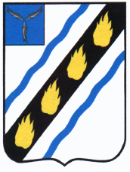 АДМИНИСТРАЦИЯМЕЧЕТНЕНСКОГО МУНИЦИПАЛЬНОГО ОБРАЗОВАНИЯ СОВЕТСКОГО МУНИЦИПАЛЬНОГО РАЙОНАСАРАТОВСКОЙ ОБЛАСТИПОСТАНОВЛЕНИЕ     От 07.07.2020 № 37с. МечетноеО внесении изменений в постановление от 15.02.2017 № 18	Руководствуясь Федеральным законом от 27.07.2010 № 210-ФЗ «Об организации предоставления государственных и муниципальных услуг», постановлением администрации Мечетненского муниципального образования от 21.12.2012 № 11 «Об утверждении перечня муниципальных услуг и муниципальных функций», решением Совета депутатов Мечетненского муниципального образования Советского муниципального района Саратовской области 28.06.2012  № 165 «Об утверждении перечня услуг, которые являются необходимыми и обязательными для предоставления  муниципальных услуг администрацией  Мечетненского   муниципального образования Советского муниципального района Саратовской области»,  Уставом Мечетненского муниципального образования Советского муниципального района, администрация Мечетненского муниципального образования ПОСТАНОВЛЯЕТ:Внести изменения в постановление от 15.02.2017 № 18 «Об утверждении административного регламента по предоставлению муниципальной услуги «Предоставление выписки из домовой (поквартирной) книги, поквартирной карточки» в раздел 5. «Досудебный (внесудебный) порядок обжалования решений и действий (бездействия) ответственного органа, предоставляющего муниципальную услугу, а также должностных лиц, муниципальных служащих»:- пункт 5.1 Регламента по предоставлению по предоставлению   муниципальной услуги «Предоставление выписки из домового (поквартирной) книги, поквартирной карточки» изложить в новой редакции:5.1 Заявитель может обратиться с жалобой, в том числе в следующих случаях:а) нарушение срока регистрации запроса заявителя о предоставлении государственной или муниципальной услуги, запроса;б) нарушение срока предоставления государственной или муниципальной услуги;в) требование у заявителя документов или информации либо осуществления действий, представление или осуществление которых не предусмотрено нормативными правовыми актами Российской Федерации, нормативными правовыми актами Саратовской области, муниципальными правовыми актами Мечетненского муниципального образования для предоставления государственной или муниципальной услуги;г) отказ в приеме документов, предоставление которых предусмотрено нормативными правовыми актами Российской Федерации, нормативными правовыми актами Саратовской области, муниципальными правовыми актами Мечетненского муниципального образования для предоставления государственной или муниципальной услуги, у заявителя;д) отказ в предоставлении государственной или муниципальной услуги, если основания отказа не предусмотрены федеральными законами принятыми в соответствии с ними иными нормативными правовыми актами Российской Федерации, законами и иными нормативными правовыми актами Саратовской области, муниципальными правовыми актами Мечетненского муниципального образования;е) затребование с заявителя при предоставлении государственной или муниципальной услуги платы, не предусмотренной нормативными правовыми актами Российской Федерации, нормативными правовыми актами Саратовской области, муниципальными правовыми актами Мечетненского муниципального образования;ж) отказ органа, предоставляющего государственную услугу, органа, предоставляющего муниципальную услугу, должностного лица органа предоставляющего государственную, или органа, предоставляющего муниципальную услугу, многофункционального центра, работника многофункционального центра, организаций или их работников в исправлении допущенных ими опечаток и ошибок в выданных в результате предоставления государственной или муниципальной услуги документах либо нарушение установленного срока таких исправлений;з) нарушение срока или порядка выдачи документов по результатам предоставления государственной или муниципальной услуги;к) приостановление предоставления государственной или муниципальной услуги, если основания приостановления не предусмотрены федеральными законами принятыми в соответствии с ними иными нормативными правовыми актами Российской Федерации, законами и иными нормативными правовыми актами Саратовской области, муниципальными правовыми актами Мечетненского муниципального образования;л) требование у заявителя при предоставлении государственной или муниципальной услуги документов или информации, отсутствие и (или) недостоверность которых не указывались при первоначальном отказе в приеме документов, необходимых для предоставления государственной или муниципальной услуги, либо в предоставлении государственной или муниципальной услуги.	2. Контроль за исполнением настоящего постановления возложить на  главного специалиста администрации Леонову И.И.       3. Настоящее постановление вступает в силу со дня его подписания и подлежит официальному обнародованию.  Глава Мечетненского  муниципального образования                                                 Е.Н.Чуйкова  Шишкина Т.Н. 6 81 65